Wizardry of Words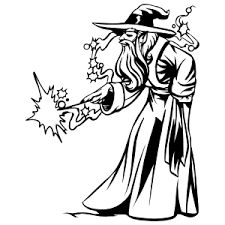 Chateau Charmants’ Student Poetry Contest - Due date March 20, 2020Mail to: Chateau Charmant, PO Box 321, Fordland, MO 65652First Name	__________________________________ Last Name ____________________________Mailing Address ______________________________________________________________________City _________________________________________	State _________________	Zip ___________Email _______________________________________________________ Grade __________________Parents Signature ______________________________ Students Signature ________________________Name of School _________________________ Teachers Name _________________________________My Poem Title ________________________________________________________________________Type Poem Here:Wizardry of Words Student Poetry Contest Rules:Eligibility:The Annual Student Poetry Contest is open to all students enrolled in grades 3-12 (including home schooled and tutored children), regardless of experience or previous publication, except where prohibited. Employees and agents of Chateau Charmant and their immediate families are ineligible and may not enter. Each entrant may submit one poem of no more than 20 lines on any subject, and in any style except concrete (shape poems) or black out poems (marker covering another author's text to create a poem) provided that the content of the poem is not vulgar or offensive, does not employ profanity, and is the original, individual work of the entrant. All submissions become the property of Chateau Charmant and will be considered for publication in a forthcoming anthology and may appear on this website. Submissions by multiple entrants may be mailed together in one package to save on postage.
All entries sent by mail must include completed entry form.    
Entrants must complete the entry form in its entirety to qualify for the contest and may submit no more than one poem per contest.    Contest Dates:Wizardry of Words Student Poetry Contest submissions are due on March 20, 2020.     Selection:Poems are judged based on originality, creativity, and artistic quality. Poems not meeting the requirements for line limitation are automatically disqualified. Poems containing profanity, vulgarity or offensive material are automatically disqualified.   Prizes:1st, 2nd, and 3rd place winners are selected in each of three divisions (Division 1 - Elementary, Division 2 – Middle School, Division 3 – High School). Each grand prize winner will receive a cash prize and all will receive a Certificate of Achievement.Soul of Education Award winning schools will receive a trophy suitable for the school's display case. In the event of a tie, duplicate prizes will be distributed.  Decisions:Judges are members of Missouri State Poetry Society.  All decisions made by the judges are final.Fees:There is only a $10 fee per school for as many of their students who would like to enter the contest.  This is an administration fee only.     Copyrights:The author retains all copyrights to the submitted poem. Winning poems will appear on the website with the copyright notice intact and may be published in a forthcoming anthology. By entering the contest, consent to the publication of poetry is granted if selected as a winning entry.Notification:Winners are announced April 25th, 2020 at the Favorite Book Characters Ball at Chateau Charmant, 1700 Martins Branch Road, Fordland, MO 65652 (follow directions on the website www.charmingcastle.com.  The winners will be notified 1 week before, so they can make arrangements to attend the event). Winners are notified by phone, email, or standard mail. Names of the winners and their respective poems may appear on this website.Privacy Policy:As indicated Chateau Charmant collects personal information for the purpose of notifying contest winners. All information submitted is kept confidential and used solely for notification purposes and shall not be made public by Chateau Charmant. The Wizardry of Word or Chateau Charmant does not lease, sell, or share personal information collected. Minor children must have parental permission to enter the contest.  Legalities:No purchase necessary.  Void where prohibited.  Sponsored by Chateau Charmant. All rights reserved. All information provided herein pertains to Wizardry of Words Annual Student Poetry Contest. This information may be updated or changed for future contests. Last updated November 9, 2019.